Supplementary MaterialSupplementary Figure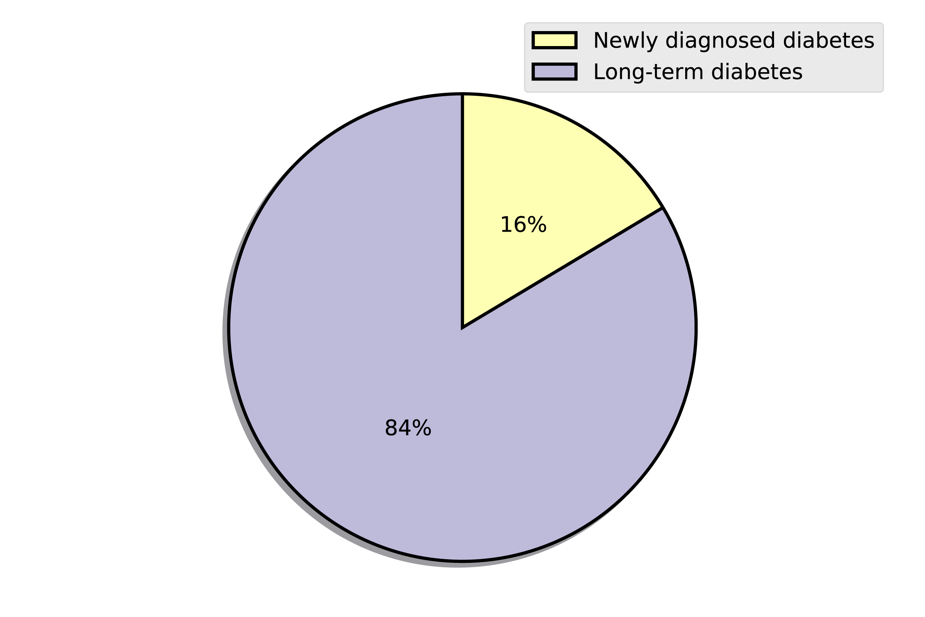 Fig. S1. Patient distribution according to the duration of diabetes. Newly diagnosed diabetes, the duration of patient’s diabetes is less than two years; Long-term diabetes, the duration of patient’s diabetes is more than two years.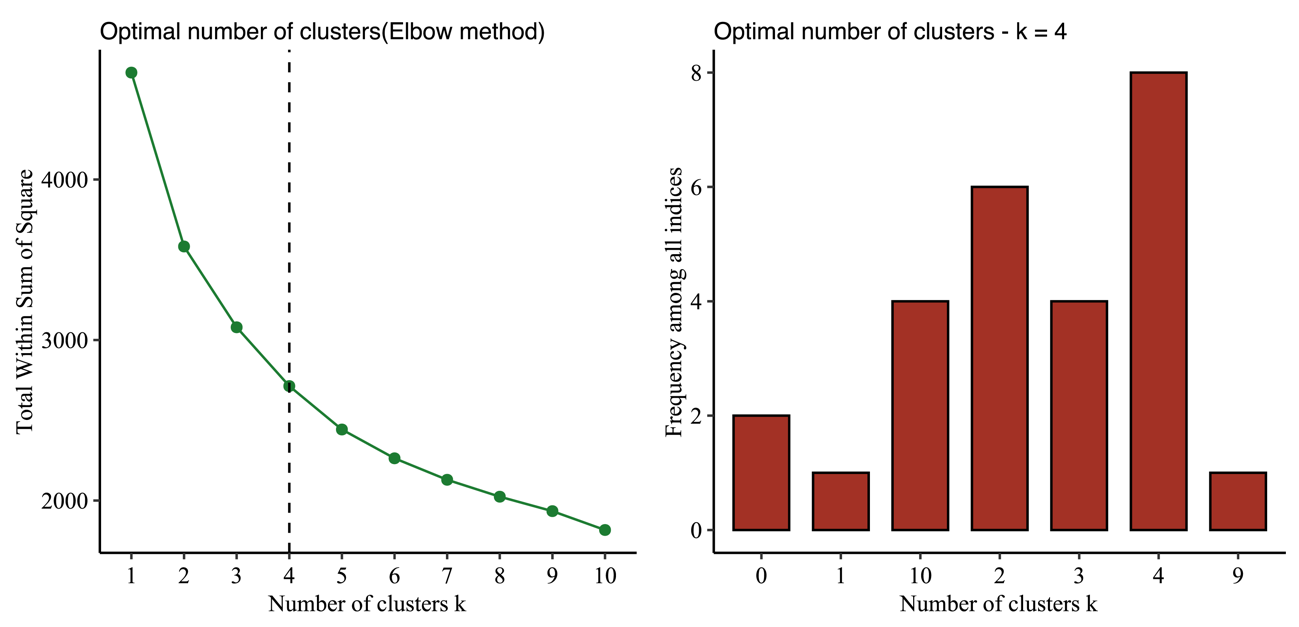 Fig. S2. The aggregation method of clusters is median and the optimal number of clusters is determined by the elbow method. (A) The slow down on the rate of the decreased total within-cluster sum of square indicated four being the optimal number of clusters. (B) the frequency numbers indicated four being the most reasonable cluster numbers.Supplementary TablesTable S1. Analysis of variance in systolic blood pressure (SBP) Table S2. Analysis of variance in diastolic blood pressure (DBP)  Table S3. Analysis of variance in estimated glomerular filtration rate (eGFR)  Table S4. Analysis of variance in uric acid (UA)  Table S5. Analysis of variance in urine albumin creatinine ratio (UACR)  Table S6. Analysis of variance in total cholesterol (TC)  Table S7. Analysis of variance in total glucose (TG)  Table S8. Analysis of variance in high-density lipoprotein (HDL) Table S9. Analysis of variance in low-density lipoprotein (LDL)EstimateStandard Errort valueAdj. p valueIntercept103.773.2631.84<0.001Age0.380.057.23<0.001MOD vs. MARD 3.651.582.310.021SIDD vs. MARD5.921.593.73<0.001SIRD vs. MARD0.541.570.350.729EstimateStandard Errort valueAdj. p valueIntercept85.821.9344.52<0.001Age-0.170.03-5.60<0.001MOD vs. MARD 3.140.943.35<0.001SIDD vs. MARD5.820.946.21<0.001SIRD vs. MARD1.520.931.630.104EstimateStandard Errort valueAdj. p valueIntercept146.593.3044.41<0.001Age-1.000.05-18.77<0.001MOD vs. MARD -0.861.61-0.530.594SIDD vs. MARD5.381.613.35<0.001SIRD vs. MARD-5.801.60-3.63<0.001EstimateStandard Errort valueAdj. p valueIntercept326.4815.6820.83<0.001Age0.160.250.650.516MOD vs. MARD 25.987.643.40<0.001SIDD vs. MARD-26.007.64-3.40<0.001SIRD vs. MARD32.347.574.27<0.001EstimateStandard Errort valueAdj. p valueIntercept-167.21107.91-1.550.122Age4.531.742.610.009MOD vs. MARD 104.7152.442.000.046SIDD vs. MARD71.7852.711.360.174SIRD vs. MARD50.7352.490.9670.334EstimateStandard Errort valueAdj. p valueIntercept5.670.2424.03<0.001Age-0.020.01-4.05<0.001MOD vs. MARD -0.130.12-1.130.261SIDD vs. MARD0.380.113.33<0.001SIRD vs. MARD-0.5260.11-4.60<0.001EstimateStandard Errort valueAdj. p valueIntercept1.880.365.17<0.001Age-0.010-1.040.296MOD vs. MARD 0.7900.184.45<0.001SIDD vs. MARD0.810.184.59<0.001SIRD vs. MARD0.130.180.730.465EstimateStandard Errort valueAdj. p valueIntercept1.240.0717.05<0.001Age0.000.001.190.233MOD vs. MARD -0.240.04-6.74<0.001SIDD vs. MARD-0.180.04-5.14<0.001SIRD vs. MARD-0.170.04-4.78<0.001EstimateStandard Errort valueAdj. p valueIntercept3.530.1819.28<0.001Age-0.010.00-3.97<0.001MOD vs. MARD -0.080.09-0.890.373SIDD vs. MARD0.290.093.273<0.001SIRD vs. MARD-0.330.09-3.70<0.001